Материально-техническое и информационное обеспечение организации.Материально-техническое и информационное обеспечение организации.Материально-техническое и информационное обеспечение организации.Индивидуальные автоматические рабочие мест на группу-нетМультимедийное оборудование в музыкальном зале(колонки, экран, ноутбук,проектор)1 к-т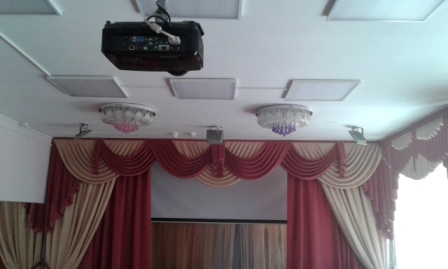 Планшеты 7 штНоутбук1штПлощадка по ПДД с программынм обеспечением на солнечных батареях(ноутбук, система, оборудование на площадке)1 к-т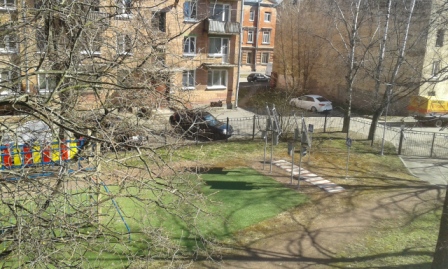 Световой стол для рисования песком с крышкой2 шт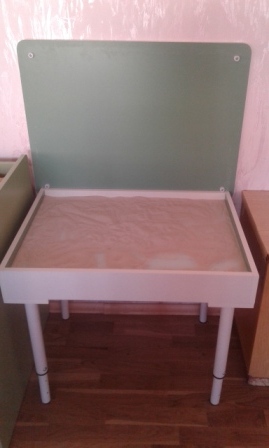 Песочница с видео камерой1 штАвтоматизированные рабочие места в ДОУ в кабинетах администрации6 штОбеспеченность ОО мультимедийными проекторами (количество мультимедийных проекторов на группу обучающихся)1шт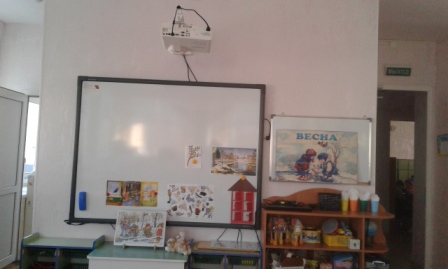 Обеспеченность ОО интерактивным оборудованием (количество интерактивных досок-1, приставок, панелей-«Солнышко»-3, столов-1, интерактивных полов на образовательную организацию)5 шт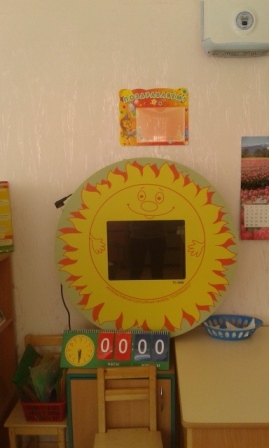 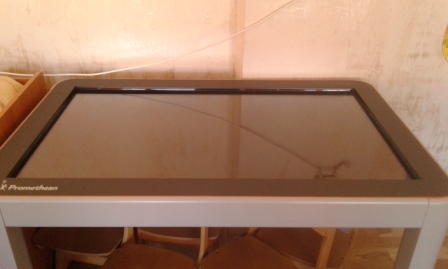 Отсутствие предписаний Роспотребнадзора по обеспеченности площадями различного назначения -Специализированные кабинеты(помещения) количество:групповых помещениймузыкальный зал кабинеты специалистов (психолога, методиста)специально оборудованные кабинеты для проведения образовательной деятельности спортивный зал1212-1Обеспеченность развивающей предметно-пространственной среды в соответствии с требованиями ФГОС ДО (безопасное, трансформируемое, полифункциональное оборудование, обеспечивающее насыщенность, вариативность среды).+Аналитическая справкаОбеспеченность методическими пособиями, демонстрационными материалами в соответствии с образовательной программой.+Оборудованные  прогулочные площадки на каждую группу обучающихся.+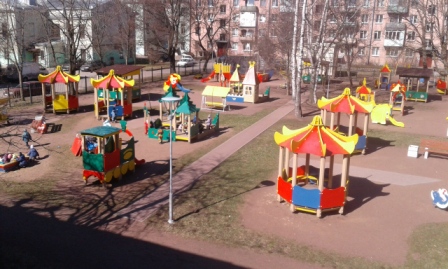 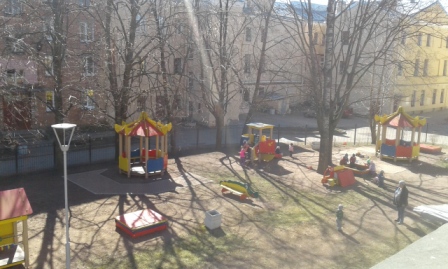 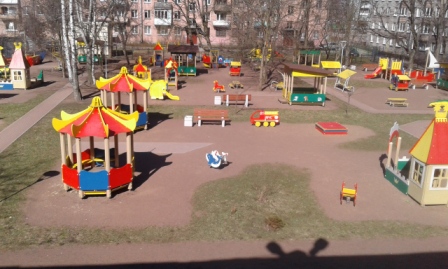 Условий для охраны и укрепления здоровья, организации питания обучающихсяУсловий для охраны и укрепления здоровья, организации питания обучающихсяУсловий для охраны и укрепления здоровья, организации питания обучающихсяНаличие спортивного зала+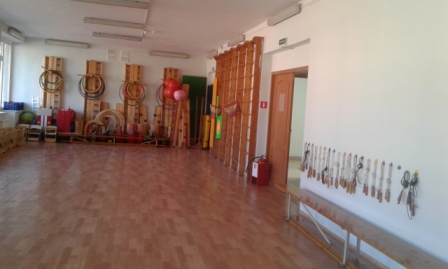 Наличие спортивной площадки на территории.+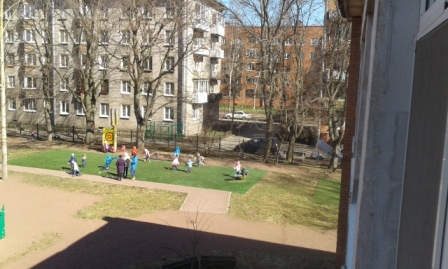 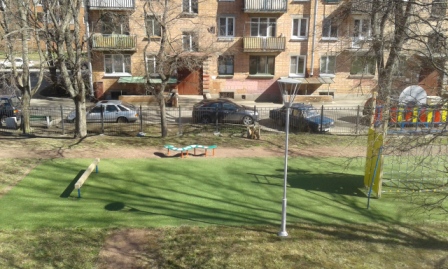 Наличие бассейна-Наличие лицензированного медицинского кабинета+Мед кабинет Наличие специализированных кабинетов по охране и укреплению здоровья (комнаты релаксации, психологической разгрузки, уголки уединений в группе и др.).+Наличие пищеблока+Организация питания в соответствии с десятидневным цикличным меню+